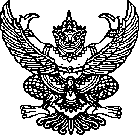 บันทึกข้อความส่วนราชการ	โรงเรียนทีปราษฎร์พิทยาที่  ทพ.04........./.............				           วันที่...........เดือน..............พ.ศ............   เรื่อง	ลากิจเรียน   ผู้อำนวยการโรงเรียนทีปราษฎร์พิทยา 	ข้าพเจ้า......................................................................................ครูผู้สอนตำแหน่ง...............................โรงเรียนทีปราษฎร์พิทยามีความจำเป็นอย่างยิ่งที่จะต้องลากิจเป็นเวลา..........วัน  ในวันที่...........เดือน.............พ.ศ.........ถึงวันที่...........เดือน.................พ.ศ...............โดยมีเหตุผลความจำเป็น ดังนี้........................................................................................................................................................................................................................................................................................................................................................................................................................................................................................................................................................................................................................................................................................................................ข้าพเจ้าขอรับรองว่า เหตุผลความเป็นดังกล่าว  เป็นความจริงทุกประการลงชื่อ......................................................ผู้ลา(..........................................................) ลงชื่อ.......................................................ผู้รับรอง        ลงชื่อ.......................................................ผู้รับรอง     (......................................................)                          (......................................................)                หัวหน้ากลุ่มงาน                                                 หัวหน้ากลุ่มสาระ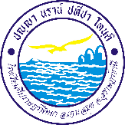 ป่วย ลากิจส่วนตัว ลาคลอดบุตร				วันที่...........เดือน..........................................พ.ศ. ................เรื่อง   ขอลา......................................เรียน   ผู้อำนวยการโรงเรียนทีปราษฎร์พิทยาข้าพเจ้า..................................................................ตำแหน่ง....................................สังกัดสำนักงานเขตเขตพื้นที่การศึกษามัธยมศึกษาสุราษฎร์ธานี ชุมพร
		ป่วย เนื่องจาก..........................................................................................................................ขอลา		กิจส่วนตัว เนื่องจาก.................................................................................................................	คลอดบุตรตั้งแต่วันที่............................................................ถึงวันที่...................................................................มีกำหนด....................วันข้าพเจ้าได้ลา   ป่วย   กิจส่วนตัว   คลอดบุตร ครั้งสุดท้ายเมื่อวันที่..........................ถึงวันที่....................................................................มีกำหนด......................................วัน................................ในระหว่างลาจะในระหว่างลาติดต่อข้าพเจ้าได้ที่.....................................................................................................					            ขอแสดงความนับถือ                      ลงชื่อ…………………………………………………				              (............................................................)สถิติการลาในปีงบประมาณนี้                                                                                                                                                                                                                                                                                                                                                                                                                                                      ความคิดเห็นผู้บังคับบัญชา                          (ลงชื่อ) .............................................. ผู้ตรวจสอบ 			 อนุญาต	 ไม่อนุญาต                      (....................................................)			…………………………………………………………………..                                                                         ………………………………………………………………….							         ลงชื่อ...................................................							               (...................................................)								..............................................................ประเภทลาลามาแล้ว(วันทำการ)ลาครั้งนี้(วันทำการ)รวมเป็น(วันทำการ)...........................................................................
..........................................................................           ลงชื่อ..................................................
               (นางสาวจิราพรรณ  เสียงเพราะ)          รองผู้อำนวยการกลุ่มบริหารงานบุคคลลาป่วย...........................................................................
..........................................................................           ลงชื่อ..................................................
               (นางสาวจิราพรรณ  เสียงเพราะ)          รองผู้อำนวยการกลุ่มบริหารงานบุคคลลากิจส่วนตัว...........................................................................
..........................................................................           ลงชื่อ..................................................
               (นางสาวจิราพรรณ  เสียงเพราะ)          รองผู้อำนวยการกลุ่มบริหารงานบุคคลลาคลอดบุตร...........................................................................
..........................................................................           ลงชื่อ..................................................
               (นางสาวจิราพรรณ  เสียงเพราะ)          รองผู้อำนวยการกลุ่มบริหารงานบุคคล